Inscription à la compétition de Petites Quilles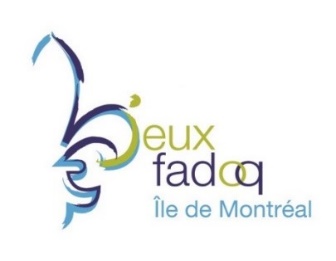 Jeux Fadoq 2024 Région - île de Montréal Il est important de remplir le formulaire d’inscription pour inscrire votre équipe.Seul le capitaine de l’équipe doit remplir le formulaire et nous le retourner par courriel à adjprog@fadoqmtl.orgLes frais d’inscription sont de 90$ par équipe de 5 joueurs (minimum 2 femmes par équipes) : Une seule facture par équipe, payé par le capitaine (nous vous contacterons par téléphone pour le paiement). Gala de clôture des jeux : Date : 	jeudi 30 mai, 17h00 à 22h00 Lieu :	Plaza Antique, 6086 rue Sherbrooke EstCoût :	60$ / personneEn tant que capitaine, il est de votre devoir d’informer les membres de votre équipe et d’assurer un suivi quant à leur inscription. À inscrire sur le formulaire Les noms des compétiteurs Votre présence à la cérémonie de clôturePour toute question, vous pouvez communiquer avec Claudia au 514-271-1411 p.222 ou par courriel au adjprog@fadoqmtl.org VOUS AVEZ JUSQU’AU 25 AVRIL POUR NOUS RETOURNER LE FORMULAIRE. * Si vous avez l'intention de vous inscrire aux jeux provinciaux, veuillez noter qu'il est impératif que les équipes soient constituées exclusivement de joueurs issus d'une même région.Discipline : Petites quilles – 28 mai de 13h00 à 15h00 – Salon de Quille Le Domaine, 3235, avenue de GranbyNoms des compétiteurs# membre FADOQ (inclure le numéro du club)Cérémonie de clôture ($)CapitaineCourrielTéléphoneJoueur 1CourrielJoueur 2CourrielJoueur 3CourrielJoueur 4Courriel